З  А  П  О  В  Е  Д№ 407/13.04.2020г.      Въз основа на:Решение на ОЕСУТ, протокол  № 1 от 26.02.2020г., заключение № III- 6 и § 8 от ПР на ЗУТ и § 4 , ал.1, т.2 от ПЗР на ЗКИР.Относно: заявление с вх.№Гр-267/06.02.2020г. на Боян Любенов Вукадинов за изменение на ПУП-ПР за УПИ I-140 кв.17 по плана на с. Черньово, общ.Ихтиман.Представена е заповед №1668/03.12.2019г. за допускане изменение на кадастрален и регулационен план.О Д О Б Р Я В А М  : Изменение на ПУП-ПР за УПИ I-140 кв.17 по плана на с.Черньово, общ.Ихтиман. Изменението се състои в следното: 1.Промяна на  улично-регулационната линия от към улица  с о.т.66- о.т. 67 в съответствие с имотната граница, с цел отпадане на придаваемата площ в уличното кръстовище за УПИ I-140,  кв.17 по плана на с.Черньово.2. Имотната граница на  ПИ 140 от към улица с о.т.66-о.т.69 да мине по регулационната линия на УПИ I-140, съгласно документа за собственост.                                                                                         Калоян Илиев                                                                                        КМЕТ                           /П/                                                                                        ОБЩИНА  ИХТИМАНИзготвил:Вяра Ивановагл.специалист  АССъгласувал: /инж.Лиза Изатовска/заповедта влиза в сила на:………………………..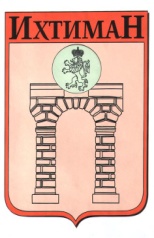 ОБЩИНА ИХТИМАН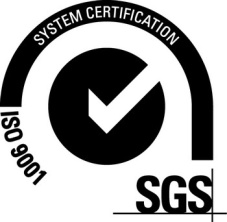  2050 гр. Ихтиман, ул. „Цар Освободител“ № 123 0724 / 82381,  0724 / 82550, obshtina_ihtiman@mail.bg